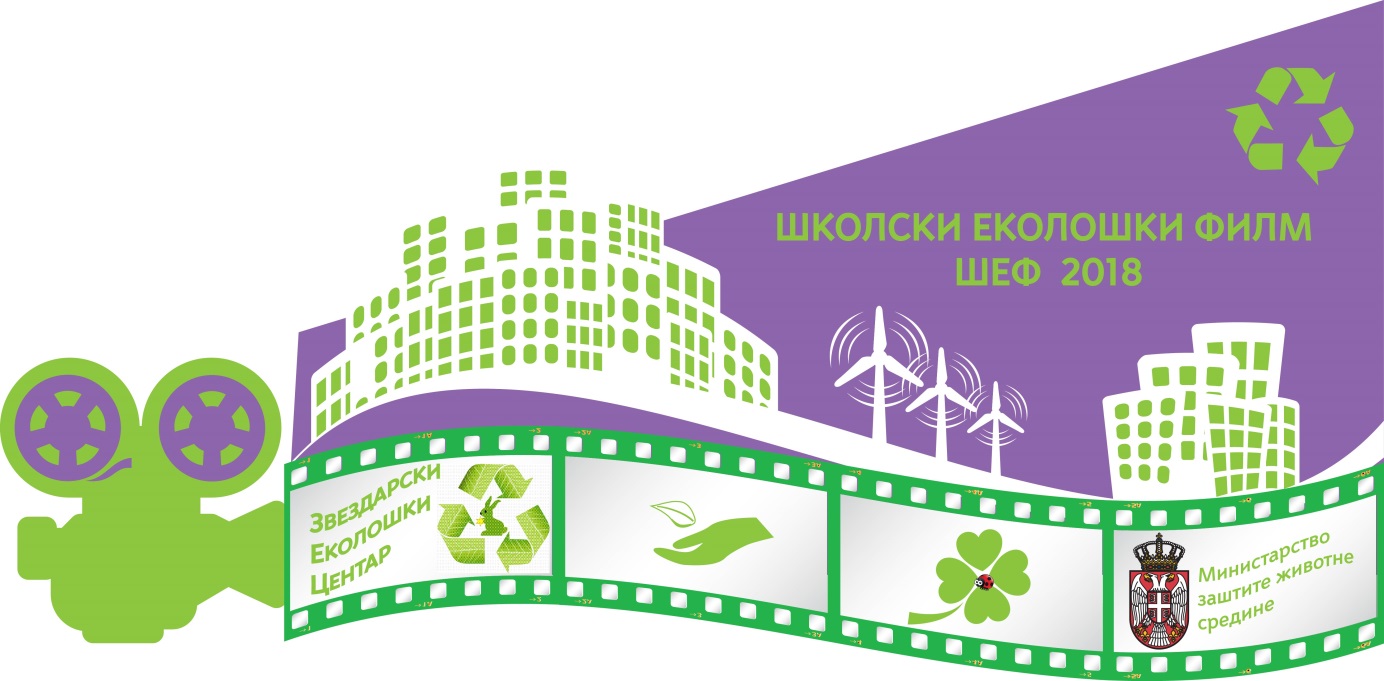 Школски еколошки филмШЕФ 2018Фестивал школског еколошког филмаПријавни формулардоставити до 31. октобра на мејл ekofilmfestival@gmail.comНапомена: Пријавни формулар и прилоге доставити у електронском облику на мејл ekofilmfestival@gmail.comдо 31. октобра 2018.Категорија за коју се пријављује филм – у трајању до 10 минута (кратки играни филм, кратки документарни филм, кратки анимирани филм)Наслов филмаГодина производње филмаТрајање филмаМинути :                   Секунде:Минути :                   Секунде:Минути :                   Секунде:Формат на ком се филм пријављујеНазив и врста школеАдреса школеКонтакт телефон школеЕлектронска адреса школеАутор или аутори филмаИме и презимеИме и презимеРазредАутор или аутори филмаАутор или аутори филмаАутор или аутори филмаАутор или аутори филмаНаставник ментор  Име и презимеНаставник ментор  Контакт -  телефон иелектронска адресаКратки синопсис (преглед) филма(до 30 речи) Дајем сагласност да се пријављени рад може користити у промотивне сврхе фестивала.Дајем сагласност да се пријављени рад може користити у промотивне сврхе фестивала.Дајем сагласност да се пријављени рад може користити у промотивне сврхе фестивала.Дајем сагласност да се пријављени рад може користити у промотивне сврхе фестивала.Обавезни прилози  фотографија/е аутора филмафотографије из филма (до 10 фотографија,  величине 10x15цм) плакат филма ( у пдф формату, величине А3) Све прилоге доставити у резолуцији за штампу.Обавезни прилози  фотографија/е аутора филмафотографије из филма (до 10 фотографија,  величине 10x15цм) плакат филма ( у пдф формату, величине А3) Све прилоге доставити у резолуцији за штампу.Обавезни прилози  фотографија/е аутора филмафотографије из филма (до 10 фотографија,  величине 10x15цм) плакат филма ( у пдф формату, величине А3) Све прилоге доставити у резолуцији за штампу.Обавезни прилози  фотографија/е аутора филмафотографије из филма (до 10 фотографија,  величине 10x15цм) плакат филма ( у пдф формату, величине А3) Све прилоге доставити у резолуцији за штампу.